KLASA: 620-01/24-01/02URBROJ: 2109-16-03-24-1Pleškovec, 27. ožujka 2024.Na temelju članka 75. Zakona o sportu (“Narodne novine”, broj 141/22) te članka 28. Statuta Općine Sveti Juraj na Bregu (“Službeni glasnik Međimurske županije”, broj 30/23), Općinsko vijeće Općine Sveti Juraj na Bregu na 19. sjednici održanoj 27. ožujka 2024. godine, donijelo jeIZVJEŠĆEo izvršenju Programajavnih potreba u sportu na području Općine Sveti Juraj na Bregu u 2023. godiniČlanak 1.Prihvaća se izvršenje Programa javnih potreba u sportu na području Općine Sveti Juraj na Bregu u 2023. godini.Članak 2.U 2023. godini ukupno je za sport isplaćeno: 55.000,00 EUR.Članak 3.Ovo izvršenje Programa stupa na snagu osmog dana od dana objave u „Službenom glasniku Međimurske županije”.                                                                                                           PREDSJEDNIK                                                                                                           Općinskog vijeća                                                                                                           Anđelko Kovačić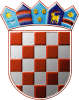 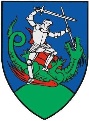 REPUBLIKA HRVATSKAMEĐIMURSKA ŽUPANIJA
OPĆINA SVETI JURAJ NA BREGU
OPĆINSKO VIJEĆEREPUBLIKA HRVATSKAMEĐIMURSKA ŽUPANIJA
OPĆINA SVETI JURAJ NA BREGU
OPĆINSKO VIJEĆE